П Р О Е К Т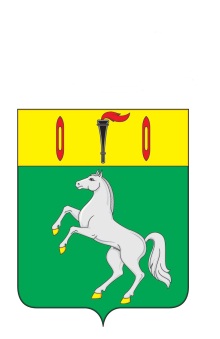 СОВЕТ ГАВРИЛОВО-ПОСАДСКОГО ГОРОДСКОГО ПОСЕЛЕНИЯГАВРИЛОВО-ПОСАДСКОГО МУНИЦИПАЛЬНОГО РАЙОНА ИВАНОВСКОЙ ОБЛАСТИРЕШЕНИЕот                    2021 года №       Об утверждении отчета об исполнении бюджета Гаврилово-Посадского городского поселения за 2020 годВ соответствии со статьей 264.6 Бюджетного Кодекса Российской Федерации, статьей 56 Устава Гаврилово-Посадского городского поселения, Положением о бюджетном процессе в Гаврилово-Посадском городском поселении, Совет Гаврилово-Посадского городского поселения р е ш и л:1. Утвердить отчет об исполнении бюджета Гаврилово-Посадского городского поселения за 2020 год в общих объемах по доходам в сумме 133 439 283,18 рублей, по расходам в сумме 131 027 782,44 рубля и профицитом бюджета в сумме 2 411 500,74 рубля согласно приложению 1.2. Утвердить показатели:– доходов бюджета Гаврилово-Посадского городского поселения за 2020 год по кодам классификации доходов бюджетов согласно приложению 2;–  расходов бюджета Гаврилово-Посадского городского поселения за 2020 год по ведомственной структуре расходов бюджета согласно приложению 3;–  расходов бюджета Гаврилово-Посадского городского поселения за 2020 год по разделам и подразделам классификации расходов бюджетов согласно приложению 4;– источников финансирования дефицита бюджета Гаврилово-Посадского городского поселения за 2020 год по кодам классификации источников финансирования дефицитов бюджетов согласно приложению 5;3. Опубликовать настоящее решение в сборнике «Вестник Гаврилово-Посадского муниципального района» и разместить на официальном сайте Гаврилово-Посадского городского поселения (www. adm-gorpos.ru).4. Настоящее решение вступает в силу со дня официального опубликования.Глава Гаврилово-Посадского  городского поселения, Председатель Совета Гаврилово Посадского городского поселения                                          В.М. Сидоров